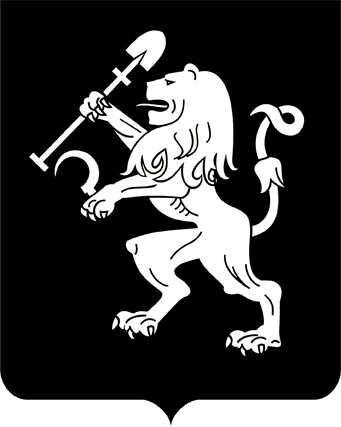 АДМИНИСТРАЦИЯ ГОРОДА КРАСНОЯРСКАРАСПОРЯЖЕНИЕО признании утратившими силу правовых актов городаВ целях приведения правовых актов города Красноярска в соответствие со ст. 69.2 Бюджетного кодекса Российской Федерации, руководствуясь статьями 45, 58, 59 Устава города Красноярска, распоряжением Главы города от 22.12.2006 № 270-р:1. Признать утратившими силу распоряжения администрации                города:от 05.11.2015 № 19-соц «Об утверждении ведомственного перечня муниципальных услуг (работ), оказываемых муниципальными бюджетными и муниципальными автономными образовательными учреждениями города Красноярска и иными муниципальными учреждениями 
отрасли «Образование» в качестве основных видов деятельности»;от 24.03.2016 № 5-соц «О внесении изменений в распоряжение 
администрации города от 05.11.2015 № 19-соц»;от 19.01.2017 № 4-соц «О внесении изменений в распоряжение 
администрации города от 05.11.2015 № 19-соц».2. Настоящее распоряжение опубликовать в газете «Городские новости» и разместить на официальном сайте администрации города.3. Распоряжение вступает в силу со дня его официального                    опубликования и распространяется на правоотношения, возникшие             с 01.01.2018.Заместитель Главы города					      	       Н.Л. Боброва 18.01.2018№ 2-соц